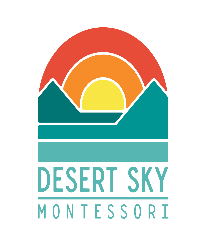 Desert Sky MontessoriBoard Meeting AgendaAugust 21st, 2023 at 6:15 pmCALL TO ORDEROPEN FORUMBUSINESS     A. Reports and Minutes            a. Treasurer Report          b. Head of School Report          c. Business Director Updates          d. Approve June Board Meeting Minutes    B. Board President Updates    C. Expansion DiscussionACTION ITEMSADJOURNMENTVisionStudents empowered to share their unique gifts with the worldOur MissionDesert Sky Montessori provides all children with an environment for joyful exploration that fosters self-discovery and a life-long love of learning